The 30th Annual Miracle Ride is scheduled on June 1&2, 2024Miracle Ride Support Form(This form can be downloaded and completed in Microsoft Word)Yes! I’d like to support the 2024 Miracle Ride benefiting Riley Hospital for ChildrenCompany/Group Name: Your name: Address:  City, State, Zip:  Email:  			Bus. Phone: Cell phone:    		Fax: Website: The Support Levels below are guidelines.  It has been a tough couple of years for charities, including the Miracle Ride. We appreciate any donationand we will work with you to “make it happen.” We ask that you “give till it helps, not give till it hurts” Please call Bill Kingery at 317-695-5187Support Levels 			Please check all that apply:Title/Primary Level Partner $10,000+				Gold Level Support $5,000--9,999 Silver Level Support $1,000--4,999				Poker Run Start Location $2,500 T-shirt sponsor level $300					Poker Run Stop Location $1,000Dedicated Group T-Shirt see note below*1 ($2,000)		In-Kind Donations – Describe below**Raffle/auction prize donations—Please describe below**   I choose to decline the complimentary t-shirts and event passes to save money and give it to the kids.P.O. Number (if needed):   Total $$ commitment: $Date:    Authorized Signature: Please remit check or money order with this completed form to Miracle Ride Foundation, Inc. 4930 Southport Crossing Place, Indianapolis, IN 46237, Attn: Lori Combs. Kindly understand your authorized signature is a binding purchase order commitment upon which the Miracle Ride plans the scope of its events to optimize fund-raising for Riley Hospital. It is payable within 30 days of signed commitment. *1 Dedicated t-shirt groups/organizations/companies should contact Lori Combs, Registration Manager, to register their riders as a group. Email Lori@miracleride.net or call her 317-370-6694. This assures we get the correct t-shirt quantities and sizes for your group. Details for dedicated t-shirt groups must be completed no later than April 15, 2024. Thank you! Your support is greatly appreciated. Miracle Ride Foundation, Inc. is a 501(c)(3)..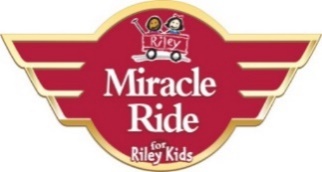 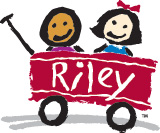 The 30th Annual Miracle Ride is June 1-2, 2024Over $7 million donated to Riley Hospital since 1994. Hope Happens When We Ride! Festival License 012371